MARTIN Côme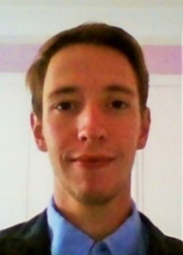 22, rue des cerisiers69160 TASSIN LA DEMI-LUNE06 47 48 13 27, come.m@free.fr26 ans, Permis BObjectif : Ingénieur mécanique et matériaux polymères et compositesFORMATION2016 - 2020 : 	Ingénieur INSA LYON en Génie Mécanique en section Sport-Etudes (formation en quatre ans)Compétences acquises en mécanique (solides, fluides et vibratoires), matériaux polymères et composites, thermique, conception et dimensionnement, calcul de structure, méthode des éléments finis, gestion de projet, gestion de production2013 - 2016 : 	IUT Annecy en Mesures Physiques en section Sport-Etudes (formation sur trois ans) Major de promotionCompétences acquises en mécanique (solides, fluides, vibratoire), thermique, thermodynamique, électricité, matériaux, instrumentation de banc d’essai, programmation, métrologie, électronique de puissance, électromagnétisme2013 : 	Baccalauréat S, SVT spécialité Physique-Chimie - Mentions : Assez Bien et européenne Allemand (Lycée Blaise PASCAL /Charbonnières Les Bains)COMPETENCES TECHNIQUES ET LANGUESInstrumentation : 	Labview	Programmation: C++, Matlab	CAO : Solidworks (bases), CatiaV6Elements finis: 	Comsol, Abaqus, Ansys	Bureautique:	Word, Excel, Power PointLangues : 	Anglais: TOEIC : 785 points (plusieurs séjours en Angleterre/Ecosse) 
Allemand: niveau B2 (deux échanges) PROJETS EXPERIENCES PROFESSIONNELLESFév 2020 – Juil 2020	Développement d’une méthode de quantification de la valeur perçue en lien avec les services Marketing et R&D – Tests sensoriels au sein de l’entreprise Babolat	Définition et décomposition de la valeur perçue, création d’un outil de mesureNov 2019 – Fév 2020	Caractérisation du comportement mécanique de rupture de matériaux sandwich à matrice réparable au sein du Laboratory for Processing of Advanced Composites à l’EPFL (Ecole Polytechnique Fédérale de Lausanne)Fév 2018 – Juin 2018	Conception d’une unité de lavage de taraudages pour l’entreprise Tecumseh.
Dimensionnement d’une équerre support buses de lavage en translation verticaleAvr 2016 – Juin 2016	Etude d’amélioration des mesures de performances et de thermique des pompes turbomoléculaires au sein de l’entreprise Pfeiffer Vacuum	Implantation d’un capteur de pression et étude du temps de stabilisation Nov 2014– Juin 2015	Instrumentation d’un chariot d’entraînement pour l’équipe de France de bobsleigh.	Test de capteur de pression FSLP 4 sur les barres de poussée, implantation d’un accéléromètre et d’un système d’acquisition embarqué arduino unoACTIVITES EXTRA-PROFESSIONNELLESSport : 	Athlète de haut niveau en marche athlétique : Champion de France 2016 (Universitaire) et 2017 (FFA), Vice-champion de France 2012, 2015 (FFA) et 2018 (Universitaire)Association : 	Président du Club INSA Athlétisme de 2017 à 2018 avec organisation du cross de l’INSA, communication avec les partenaires, demandes de subventions et bilan de l’évènementScoutisme :	Organisation d’évènements pour une cinquantaine de jeunes en qualité de directeur, management de l’équipe organisatrice, responsable communicationSolidarité : 	Réalisation d’un projet de solidarité international au Vietnam en autonomie. Organisation durant trois ans avec recherche d’une association partenaire, récolte de fonds, tenue de la trésorerie, demande de subvention, rédaction d’un rapport et un séjour d’un mois en bénévolat dans un orphelinat